Rejtvény: Félelmeink (32-33. old)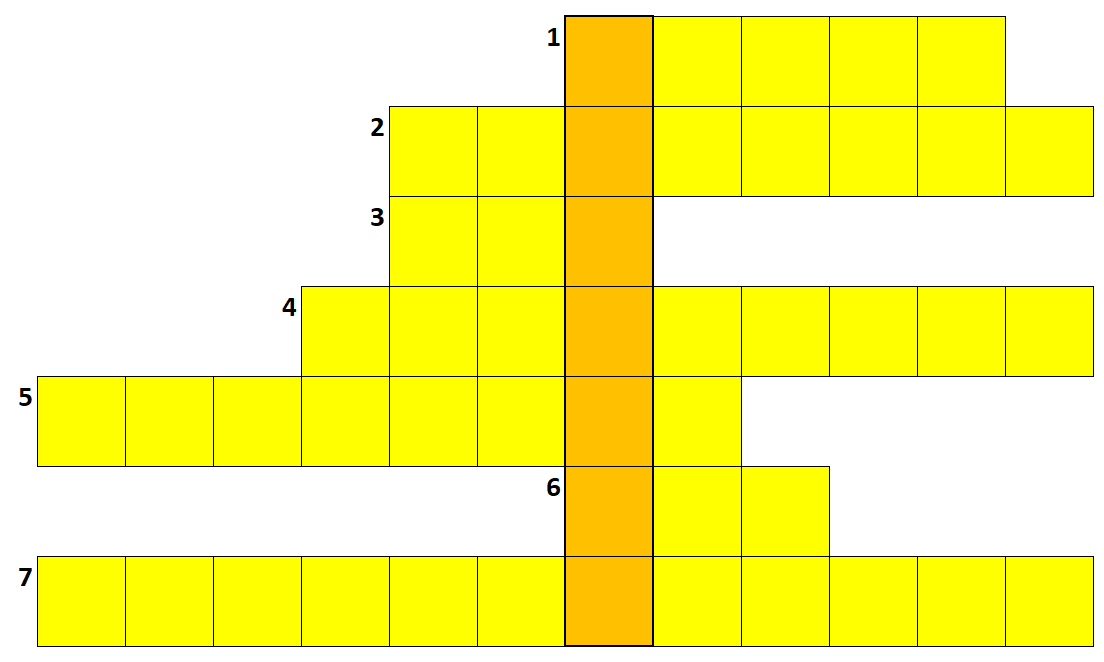 Indokolatlan viszolygás valamitőlStressz esetén szinte teljesen leállEnnek az állatnak a képét láthatod az újságban a 32. oldalonStressz hormonMandula alakjáról kapta a nevét az agybanEz kell a küzdéshez meneküléshezErre azért ülünk fel, hogy borzongjunk.MEGOLDÁS:FóbiaEmésztésHalAdrenalinAmygdalaErőSzellemvasútMegfejtés: FÉLELEM